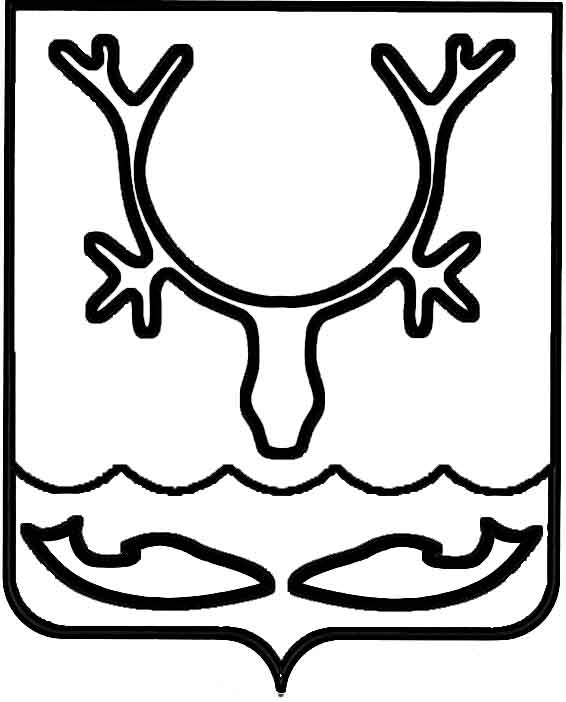 Администрация муниципального образования
"Городской округ "Город Нарьян-Мар"РАСПОРЯЖЕНИЕВ целях реализации муниципальной программы муниципального образования "Городской округ "Город Нарьян-Мар" "Развитие предпринимательства 
в муниципальном образовании "Городской округ "Город Нарьян-Мар", утвержденной постановлением Администрации МО "Городской округ "Город Нарьян-Мар" 
от 31.08.2018 № 584, в соответствии с Порядком организации и проведения конкурса на лучшее новогоднее оформление, утвержденным постановлением Администрации муниципального образования "Городской округ "Город Нарьян-Мар" от 27.10.2021 
№ 1311:1. Провести конкурс на лучшее новогоднее оформление (далее – конкурс).2. Назначить дату проведения первого этапа конкурсного отбора на 27 декабря 2021 года.3. Назначить дату проведения второго этапа конкурсного отбора на 12 января 2022 года.4. Установить сроки приема заявок на участие в конкурсном отборе с 18 ноября по 21 декабря 2021 года.5. Управлению экономического и инвестиционного развития Администрации МО "Городской округ "Город Нарьян-Мар" – организатору конкурса осуществлять действия в соответствии с Порядком организации и проведения конкурса на лучшее новогоднее оформление, утвержденным постановлением Администрации муниципального образования "Городской округ "Город Нарьян-Мар" от 27.10.2021 
№ 1311.6. Управлению организационно-информационного обеспечения Администрации МО "Городской округ "Город Нарьян-Мар" обеспечить информационное сопровождение конкурса в средствах массовой информации.7. Контроль за исполнением настоящего распоряжения возложить 
на заместителя главы Администрации МО "Городской округ "Город Нарьян-Мар" 
по экономике и финансам.15.11.2021№628-рО проведении конкурса на лучшее новогоднее оформлениеГлава города Нарьян-Мара О.О. Белак